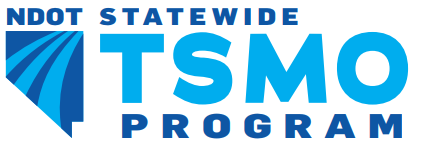 TSMO Steering Committee (TSC) 
Meeting AgendaProject:Subject:Meeting place:Meeting no:Date and time:ITEMDESCRIPTIONRESPONSIBLEIntroductionsLaShonn Ford – NDOTTSMO Website UpdatesMohan Garakhalli – AtkinsTSMO Performance Management ProgramSteve Hoover – Atkins TSMO Staffing and Workforce Development PlanAti Abad – AtkinsFeedback on the TSMO Business Case for DivisionsMohan Garakhalli – AtkinsFinal RemarksLaShonn Ford – NDOT